                        Segunda Orientación para trabajar con libro de inglés       :     Nivel  .2° medio  A-B-C-D-E                      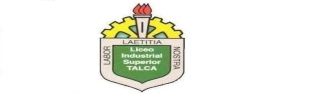  Docente: MRS.Dorys GONZALEZ PONCE  Unidad 2       : Technology and its effects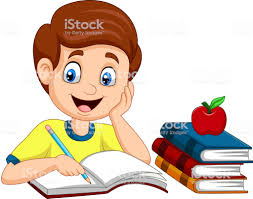 Página del libro 48   ACTIVIDAD 1.-LOOOK AT THE PICTURES   ( OBSERVA LAS 5 LÁMINAS )     1.-    Que medio tecnológico los jóvenes están usando, respuesta en inglés.     2.-     Lea lo que dice Steve Job ,escríbalo en su cuaderno y traducir  ACTIVIDAD 2                                                3.-  En la página 49 , sub título  PICTURING THE UNIT .            Actividad a realizar   contestar  las 3 preguntas que aparecen.            Primero debe   entender las preguntas y luego responder  y   la pregunta              Why ¿ por qué   -aquí debe explicar su respuesta en inglés.ACTIVIDAD 3      4.-   En la página 51,sub título  DO YOU REMEMBER?             ACTIVIDAD : escribir las oraciones en el cuaderno.                                     Buscar nuevo vocabulario.                                     Y ahora está listo para responder verdadero o falso.Autoevaluación